Soupiska hráčů týmu doplň-název-týmu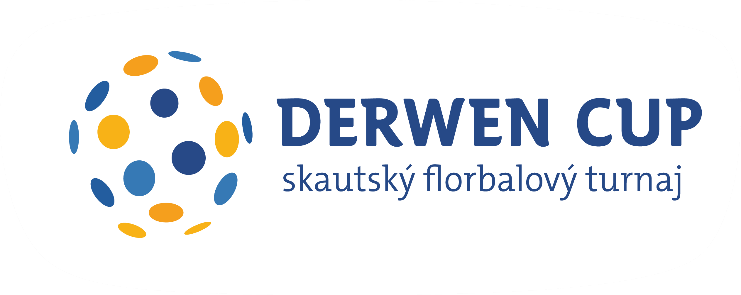 Za správnost:
	jméno, podpispřezdívka, jméno, příjmeníadresadatum narození123456789101112131415